 Bike Committee Minutes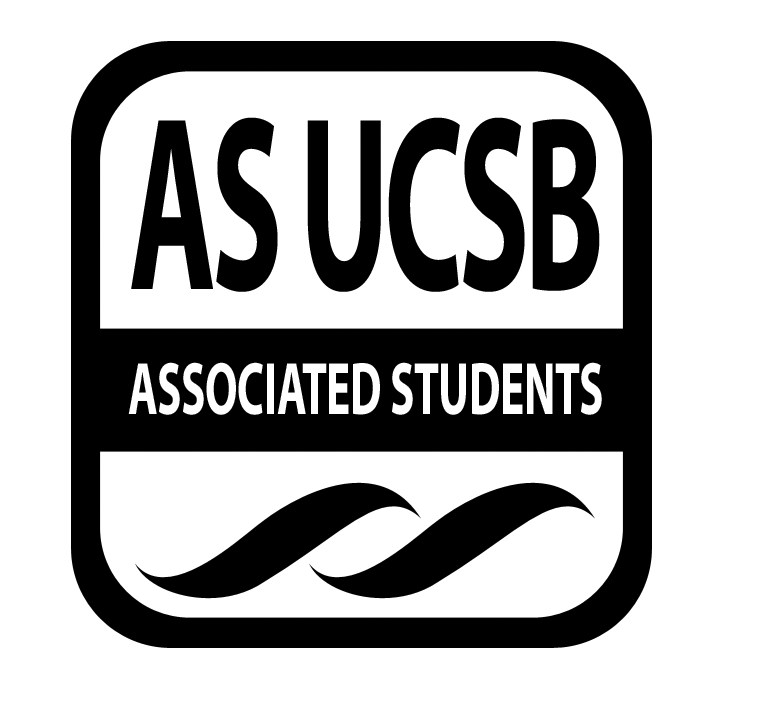 Associated Students Wednesday, March 4th, Bike Comm OfficeCALL TO ORDER at 3:32 pm by Jacky, minutes recorded by Sev LukeATTENDANCEMOTION/SECOND: Jacky/Jason			Motion language: Motion to approve attendanceACTION:  ConsentAdditional approval required: PUBLIC FORUMCOMMITTEE BUSINESSApproval of MinutesMOTION/SECOND: Jacky/JasonMotion language: Motion to approve last week’s minutesACTION: ConsentAdditional approval required: Approval of AgendaMOTION/SECOND:  Jacky/JasonMotion language: Motion to approve agendaACTION: ConsentAdditional approval required: INDIVIDUAL REPORTSChairThis week may be the last meeting of this quarter, meeting with Perrin next meeting (optional.) She wants to give updates on the project on building 479 and the SAASB widening.Vice ChairN/AAdministrative CoordinatorN/AProject CoordinatorN/AOutreach CoordinatorN/AAdvisorN/A7. Senate LiaisonHonoraria is closedDISCUSSION1.    Master Circulation CommitteeAustin says no updates, conflict of interest would not meet the appropriate thresholdMatt Stern was emailed and will check with his supervisorSteering committee will be managing the questionnaire and shortening it, hopefully should be sent out week 12.    Transportation SurveyWill just focus on one survey, the hydro flasks should be a part of the transportation survey’s rewardWill revize finalized version to support our demands as wellThe map Joy created may be included on the survey depending on what the designers sayDennis made a subway style map of the bike routes
3.    AS Bike ShopDennis went on a site walk with the architect, they will make a recommendation of each of the 10 sites. The recommendations will go to the building committeeSAASB site seems like a favorite, stadium road lot 30 site may also work well Adam was not able to attendWant to have a design review committee established by the second week of May; this project is supposedly going to the design review committee only once for recommendations4.  Spring Quarter SchedulingPOTENTIAL TIME: Wednesdays 8:30 AMPOTENTIAL START TIME: April 1st, 8:30-9:30am same meeting room as usual PROJECT UPDATESNEW BUSINESS1.   MOTION/SECOND: Motion language: ACTION: ConsentAdditional approval required: 2.   MOTION/SECOND: Motion language: ACTION: Additional approval required: MOTION/SECOND: Motion language: ACTION: Additional approval required:       ADJOURNMENT AT 4:13  by Sev LukeNameNote:NameNote:Jacky TangChairPresentJoy SanapOutreach CoordinatorPresentSev LukeVice ChairPresentJason McDanielProject CoordinatorPresent(vacant)Administrative CoordinatorN/ASarah SiedschlagAdvisorPresentAustin ForemanSenate Liaison Present